        WHIZZKID INTERNATIONAL SCHOOL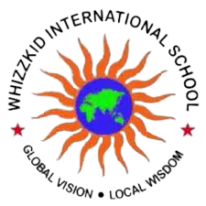 HOLIDAY HOMEWORK FOR SUMMER BREAK  CLASS- U.K.G. (2020-21)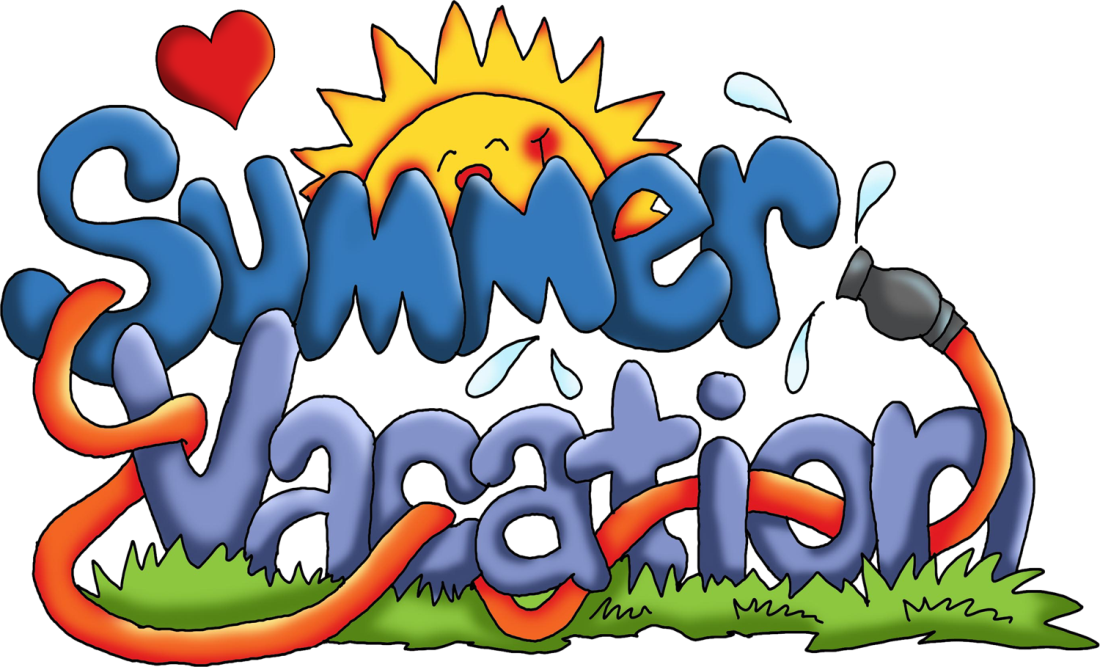 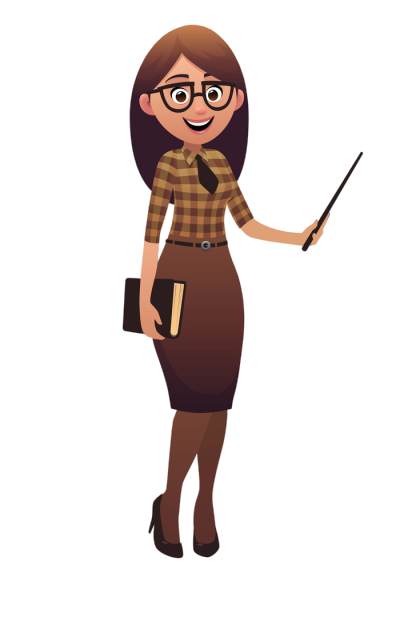 Here comes the summer break!Summer, summer,I’m so glad you’re here!Summer, summer,Let’s give a cheer!Summer, summer, I’ll meet you at the park.Summer, summer,       Let’s stay up till dark!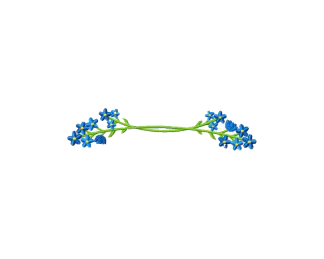 THINKING SKILLS:Give your child opportunities to think.Show your child four objects than remove or add one object, ask your child to think what is missing or what is extra.GENERAL KNOWLEDGE:Children should know their telephone numbers and home address.Should Memorize Gayatri Mantra.Should know their Grand Parents name.CREATIVE WORK: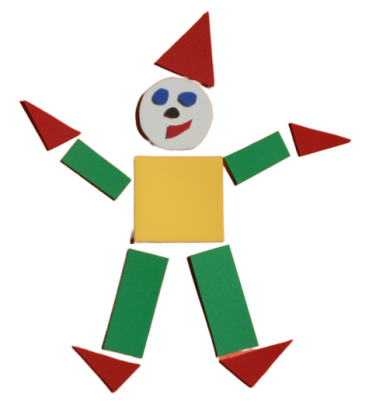 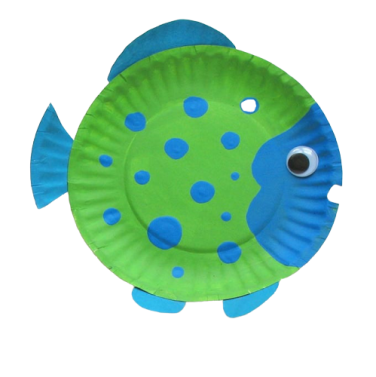 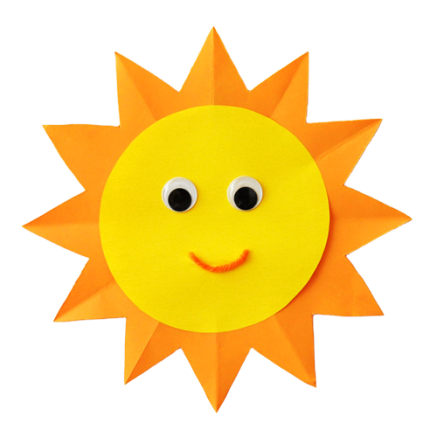 Make a joker with different geometrical shapes with coloured paper or A4 size sheets. You can even use newspaper.Make a fish or turtle from a paper plate.Make any shapes from your own choice with coloured paper/paper plate.LANGUAGE DEVELOPMENT:Language development is a critical part of your child overall development. It supports your child’s ability to communicate express and understand feelings.The best way to encourage your child’s speech and language development is to do lots of talking together about things that interest your child.Teach and encourage children to speak short sentences likeGive me more.Please give me some water.I am hungry.Please help!I want to play.I am feeling sleepy.PERSONAL CLEANLINESS: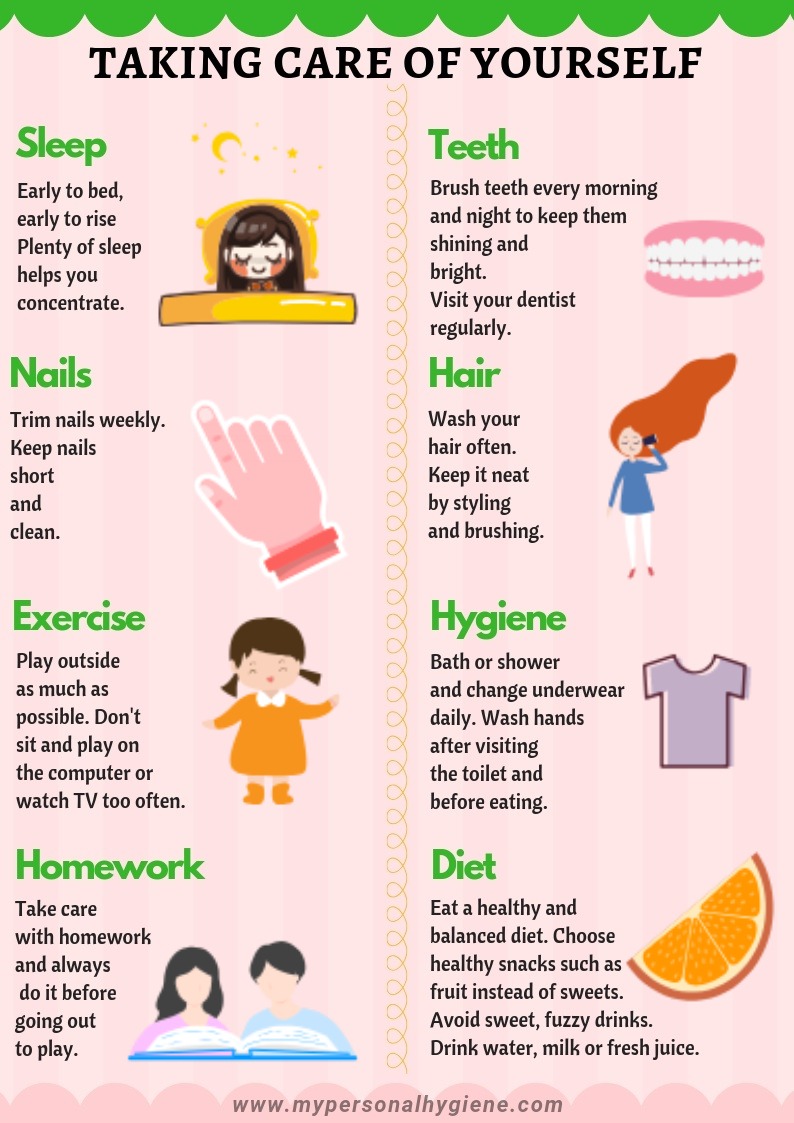 WRITING TIME:Complete the pagesPhonic Primer Activity Marion –Pages 2 to 15.EVS Activity Book-Pages 2 to 10.Holiday Activity-Pages 2 to 18.HEY KIDS HAVE A HAPPY BREAK!